Need College Credit, CEU’s or just want to have some fun?Try…EECO Tours - July TourTour the Little Miami River’s Fort Ancient Valley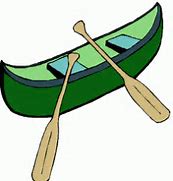 What we will do:Visit the Hopewell Mounds at Ft Ancient and tour the museumExplore what remains of an early 19th century tavern, a depression era boy’s camp, and a railroad town lost to the river.Enjoy a three-mile canoe float with some Ordovician fossil hunting, macroinvertebrate netting and water chemistry testing along the way.Come for all or just part of the day, whatever works in your schedule.When: Tuesday July 24th Cost: $25.00  Schedule:9:30     Meet at YMCA Camp Kern for introductions, coffee, and bagels10:00   Car pool over to the valley and then on to Fort Ancient for tour and museum visit12:00   Lunch (pack your own) in a 1930’s CCC built pavilion12:45   Head to the river for stream quality testing and canoe trip2:45     Wrap up and goodbyes3:00     Bus ride back to our cars (or a beautiful 4-mile hike on the Silver Moccasin Trail)Register online at www.eeco-online.org  or you can register or get more information by contacting Dave Moran at YMCA Camp Kern 5291 St Rt 350 Oregonia, Ohio 45054dmoran@daytonymca.org513-932-3756 x1527(To be eligible for college credit you will need to attend at least 3 EECO Tours.  We will be offering 4 tours, one per season.)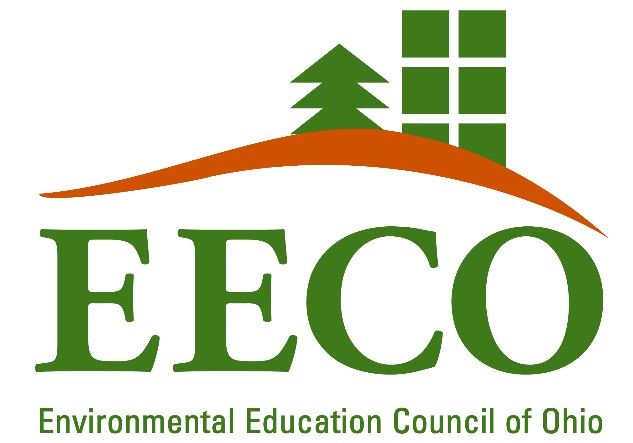 